Publicado en Sevilla  el 08/04/2024 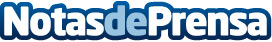 Farmacia I+ se une a la lucha contra el cáncerEl grupo de farmacias Farmacia I+ colabora con la Asociación Española Contra el Cáncer (AECC) mediante cuatro campañas relacionadas con diferentes tipos de cánceres. Ayudando a la investigación y soporte a pacientes oncológicos durante 2024Datos de contacto:Farmacia I +Farmacia I +954426997Nota de prensa publicada en: https://www.notasdeprensa.es/farmacia-i-se-une-a-la-lucha-contra-el-cancer_2 Categorias: Nacional Medicina Andalucia Solidaridad y cooperación http://www.notasdeprensa.es